Dzień dobry , zapraszam na zajęcia Temat tygodnia : Święto rodziców Temat dnia : Jak nasi rodzice Propozycje dla Rodziców 1 propozycja Wysłuchanie piosenki ,, Rodzice ,, .https://www.youtube.com/watch?v=IdxQW3jqYtA&list=PL3mV_PYeVGQ9Fm0PNvgNQEsXNWTvKGjVP2 propozycja Dzieci czytają Rodzicom .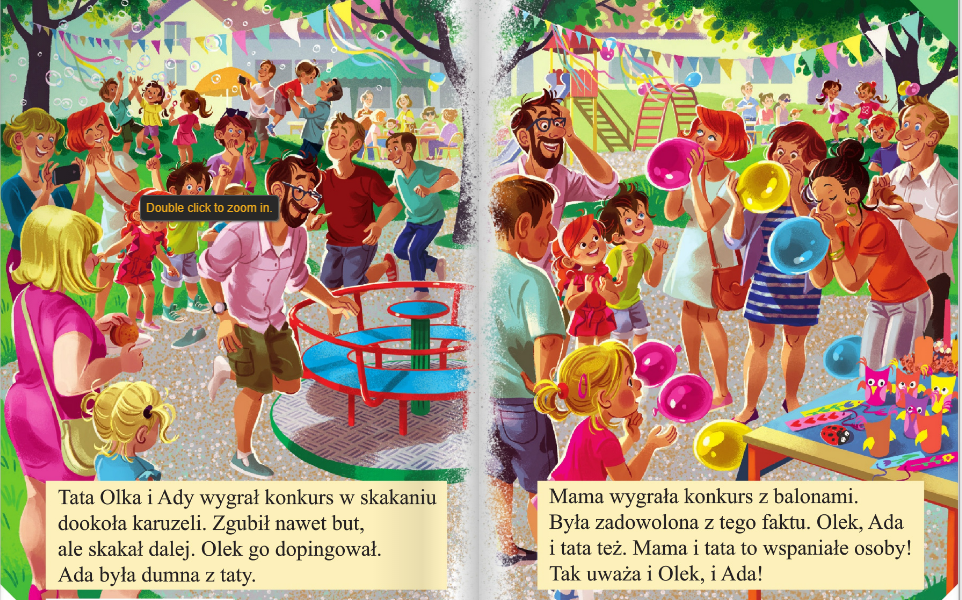 